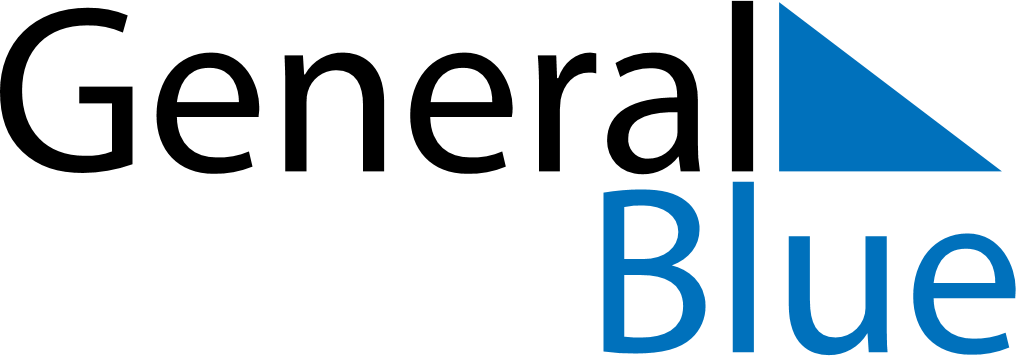 Weekly CalendarApril 19, 2026 - April 25, 2026Weekly CalendarApril 19, 2026 - April 25, 2026SundayApr 19SundayApr 19MondayApr 20TuesdayApr 21TuesdayApr 21WednesdayApr 22ThursdayApr 23ThursdayApr 23FridayApr 24SaturdayApr 25SaturdayApr 25My Notes